Waldchilis, es wird 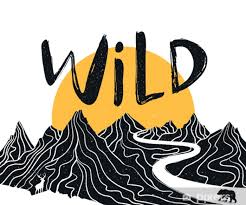 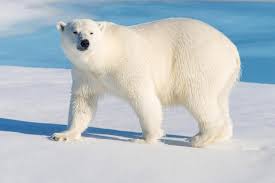 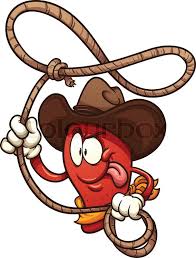 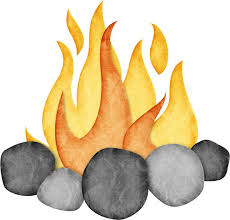 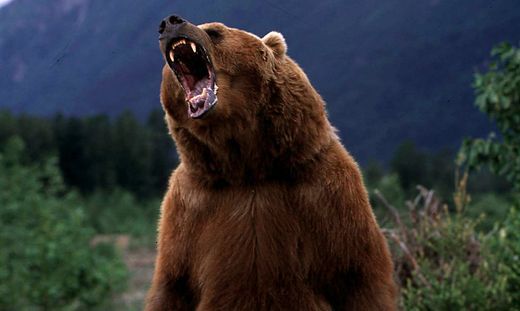 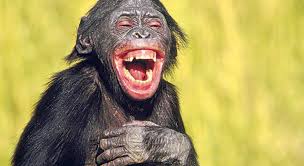 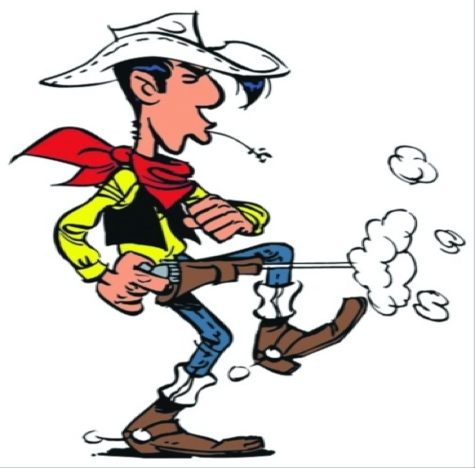 